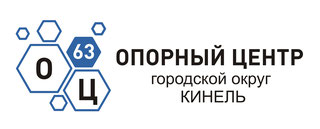 ГБУ ДПО Кинельский ресурсный центрСтруктурное подразделение дополнительного образования детей «Вдохновение» ГБОУ СОШ №11 г. КинеляОкружной  семинар- практикум «Цифровая трансформация в дополнительном образовании: ведение электронного журнала»Дата и время проведения: 21.03.2022 г., 10 00 часовМесто проведения: г. Кинель, ул.Украинская ,50Категория слушателей:  ответственные за  ведение системы АСУ РСО в СП ДОД, методистыПрограмма семинара9.50-10.00Регистрация участников семинара10.00-10.05Открытие семинараБелова Вера Владимировна, зав. отделом координации опытно-экспериментальной работы ГБУ  ДПО  "Кинельский ресурсный центр"10.05-10.20Нормативно-правовая база ведения электронного журнала в системе ДО. Положение  о  ведении электронного журнала педагогами дополнительного образования.Мирошниченко Наталья Александровна, начальник  СП ДОД « ВдохновениеГБОУ СОШ №11 г. Кинеля,руководитель Опорного центра г. о. Кинель 10.20-11.00Заполнение сегментов АСУ РСО  для  формирования электронного журнала: пошаговая инструкция для ответственного за работу в АСУ РСО.Берлина Ольга Васильевна,методист  СП ДОД « ВдохновениеГБОУ СОШ №11 г. Кинелязаместитель руководителя  Опорного центра г. о. Кинель,  11.00-11.30Заполнение  электронного журнала в АСУ РСО педагогами  дополнительного образования: алгоритм действий.Бекетов Максим Сергеевич,   педагог дополнительного образования  СП ДОД « ВдохновениеГБОУ СОШ №11 г. Кинеля11.30-11.40Закрытие семинараБелова Вера Владимировна, зав. отделом координации опытно-экспериментальной работы ГБУ  ДПО  "Кинельский ресурсный центр"